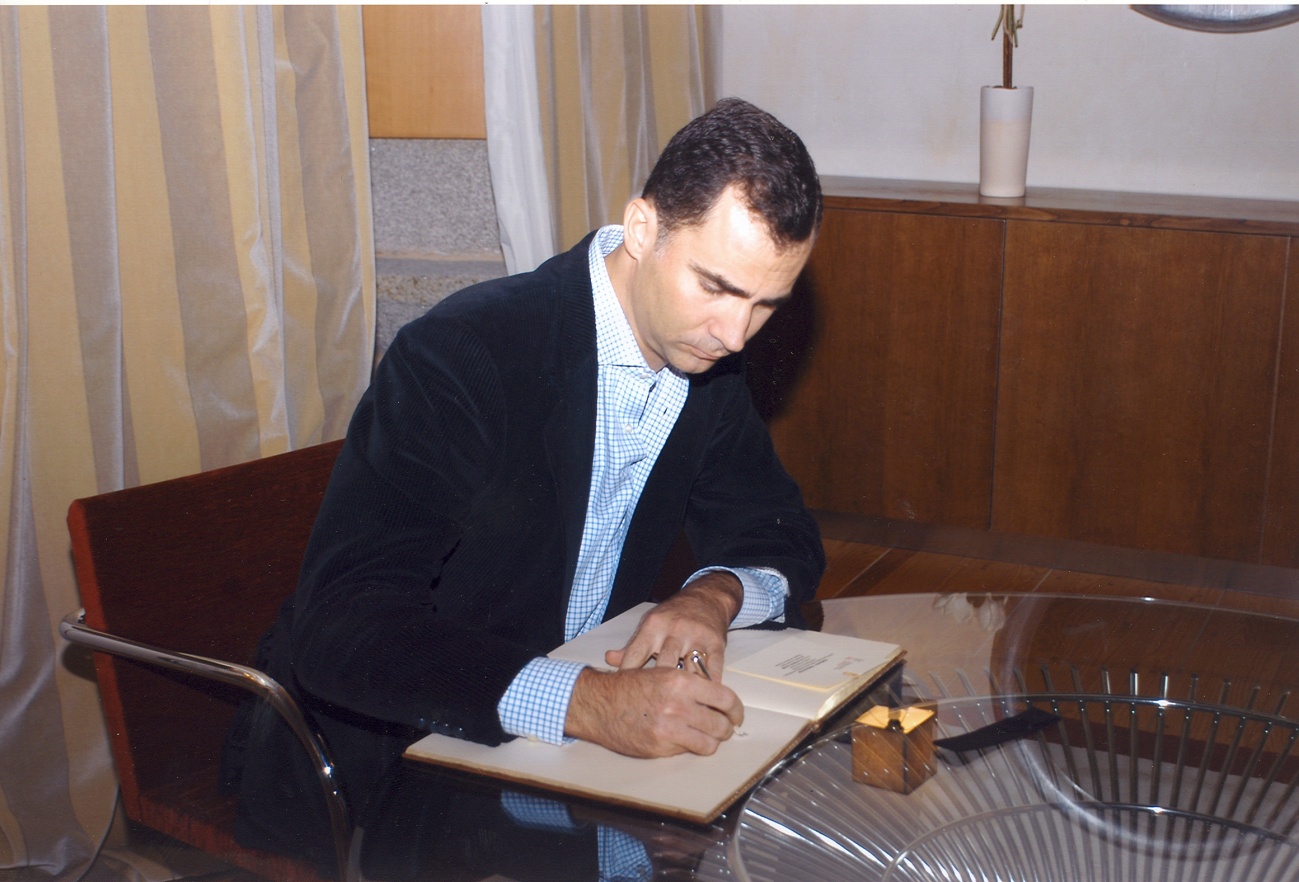 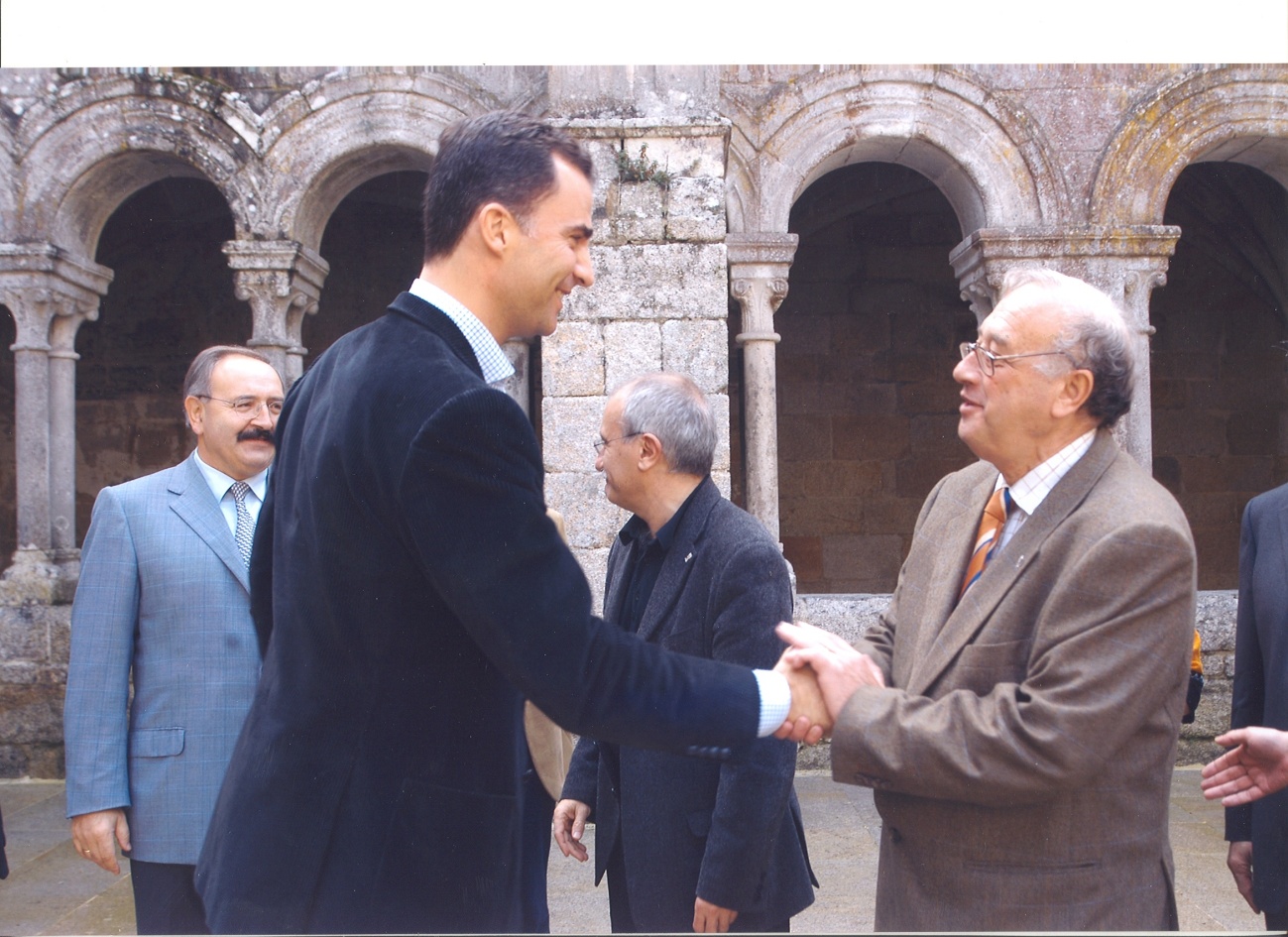 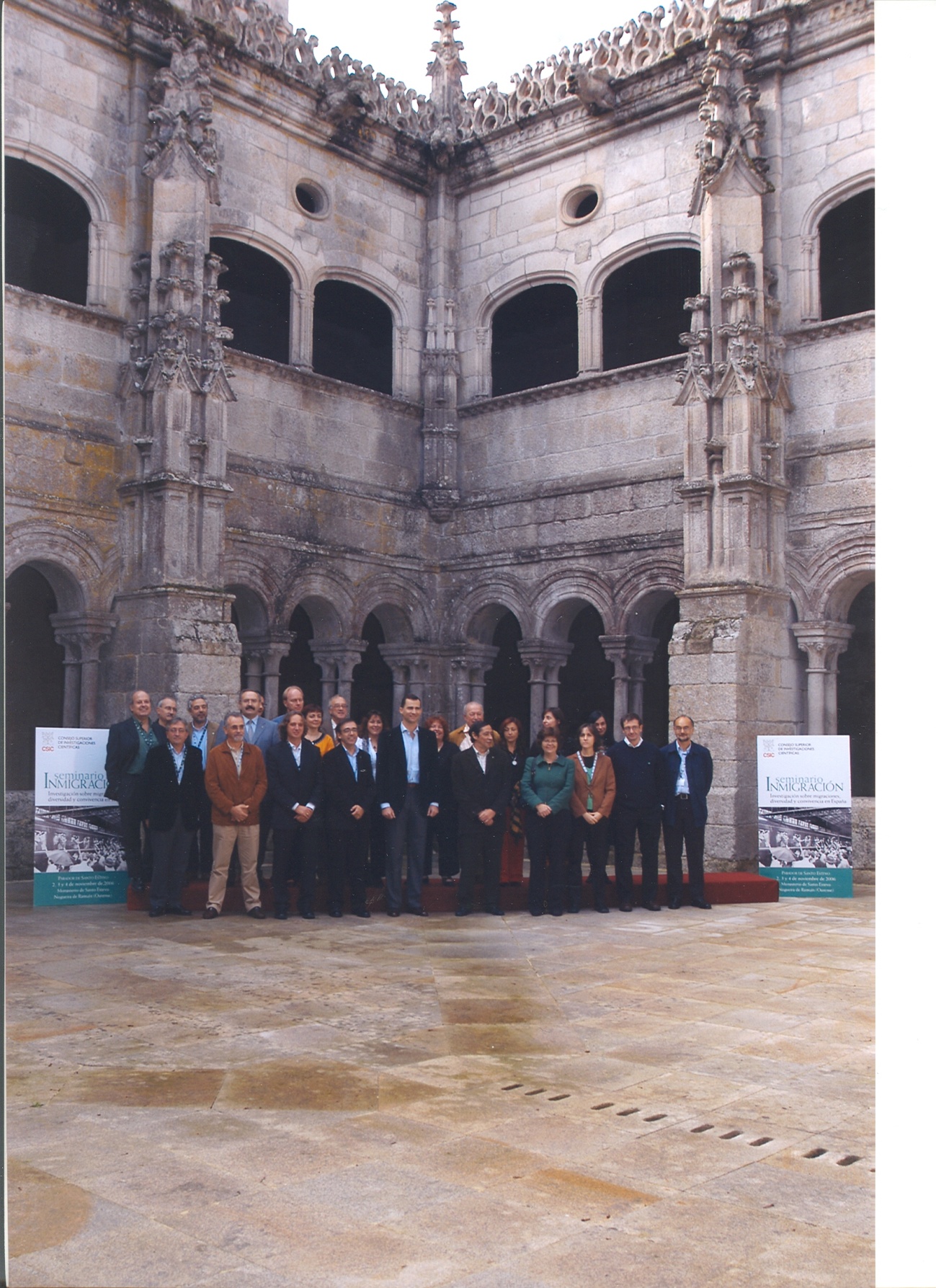 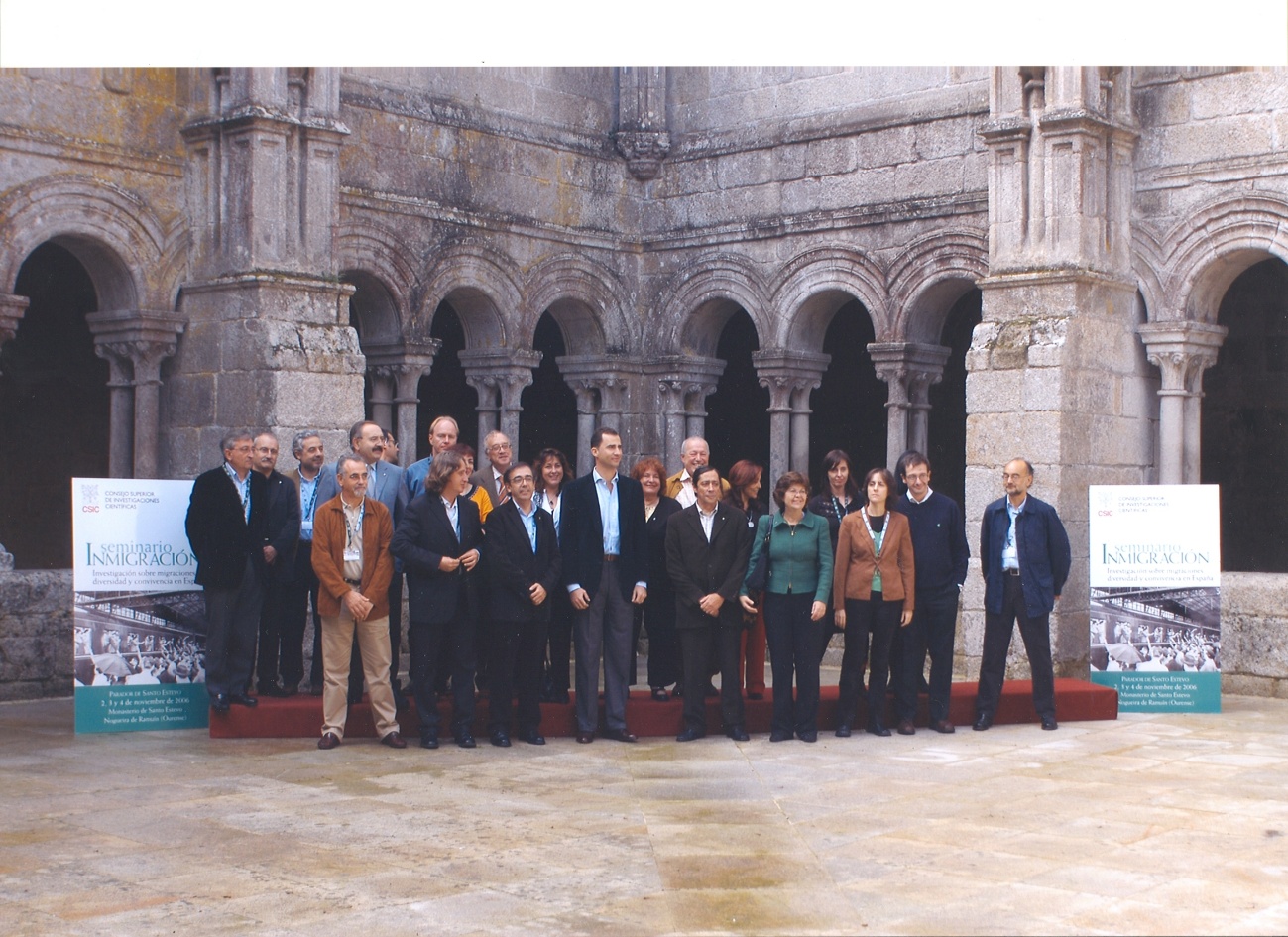 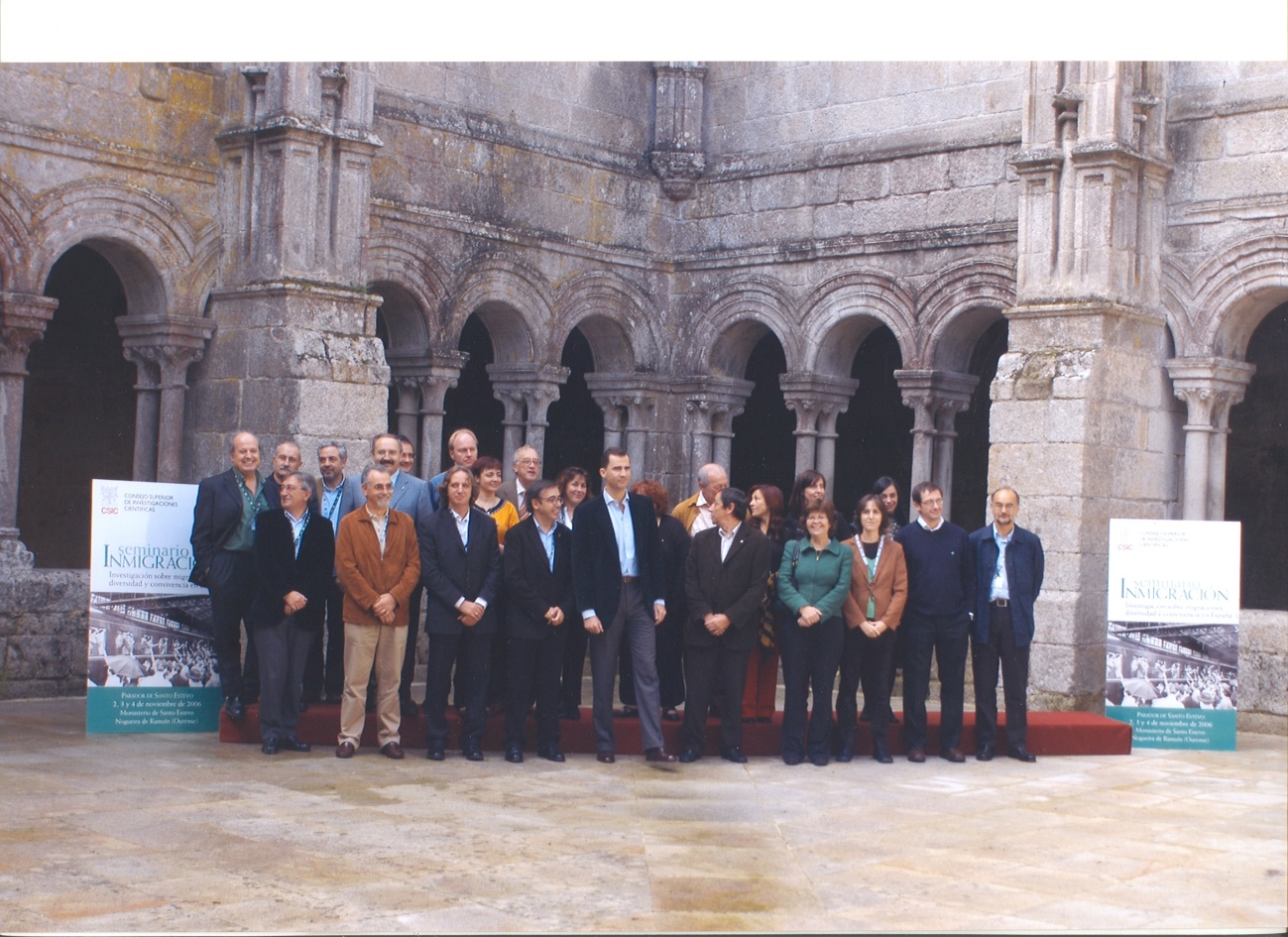 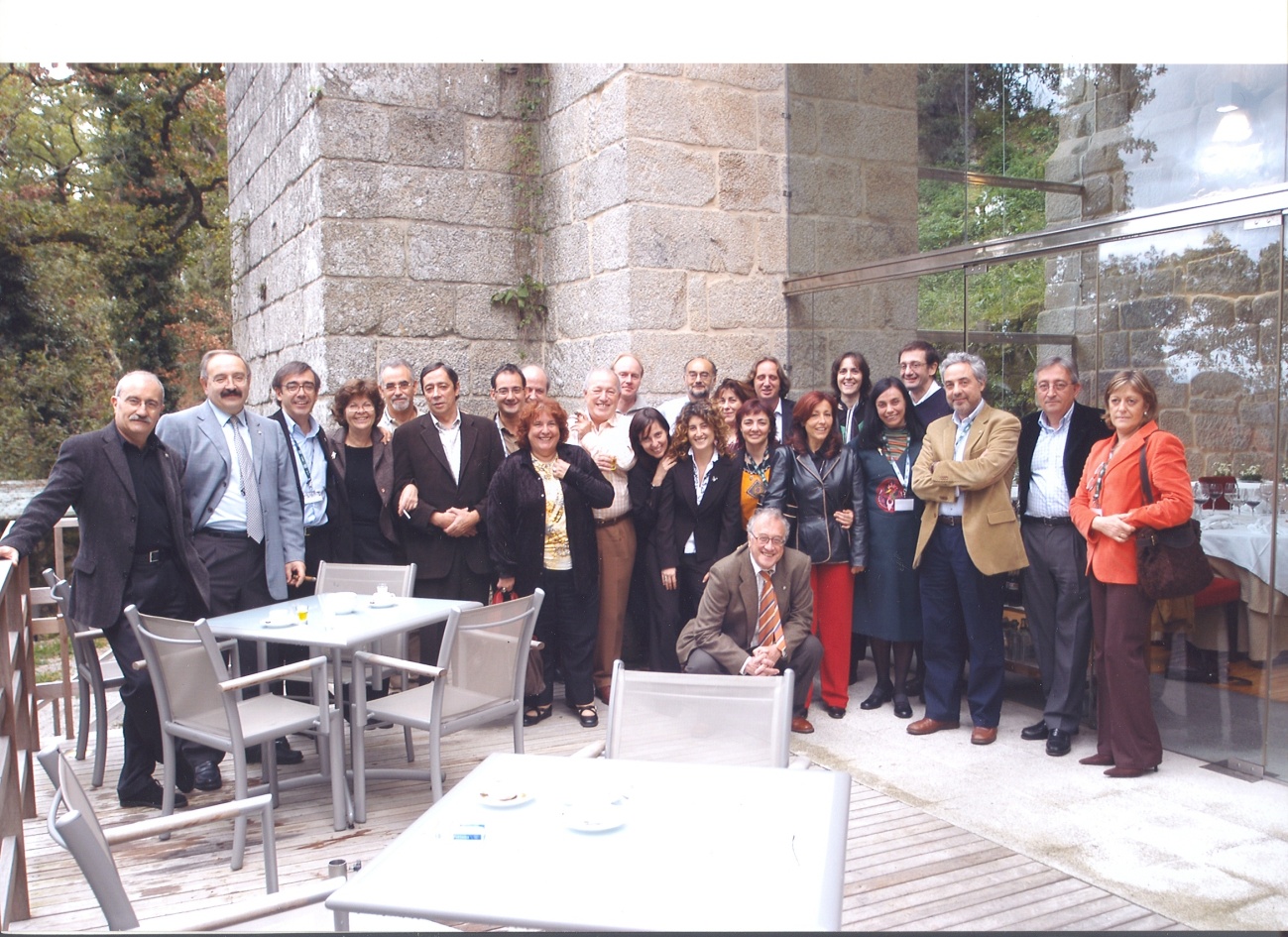 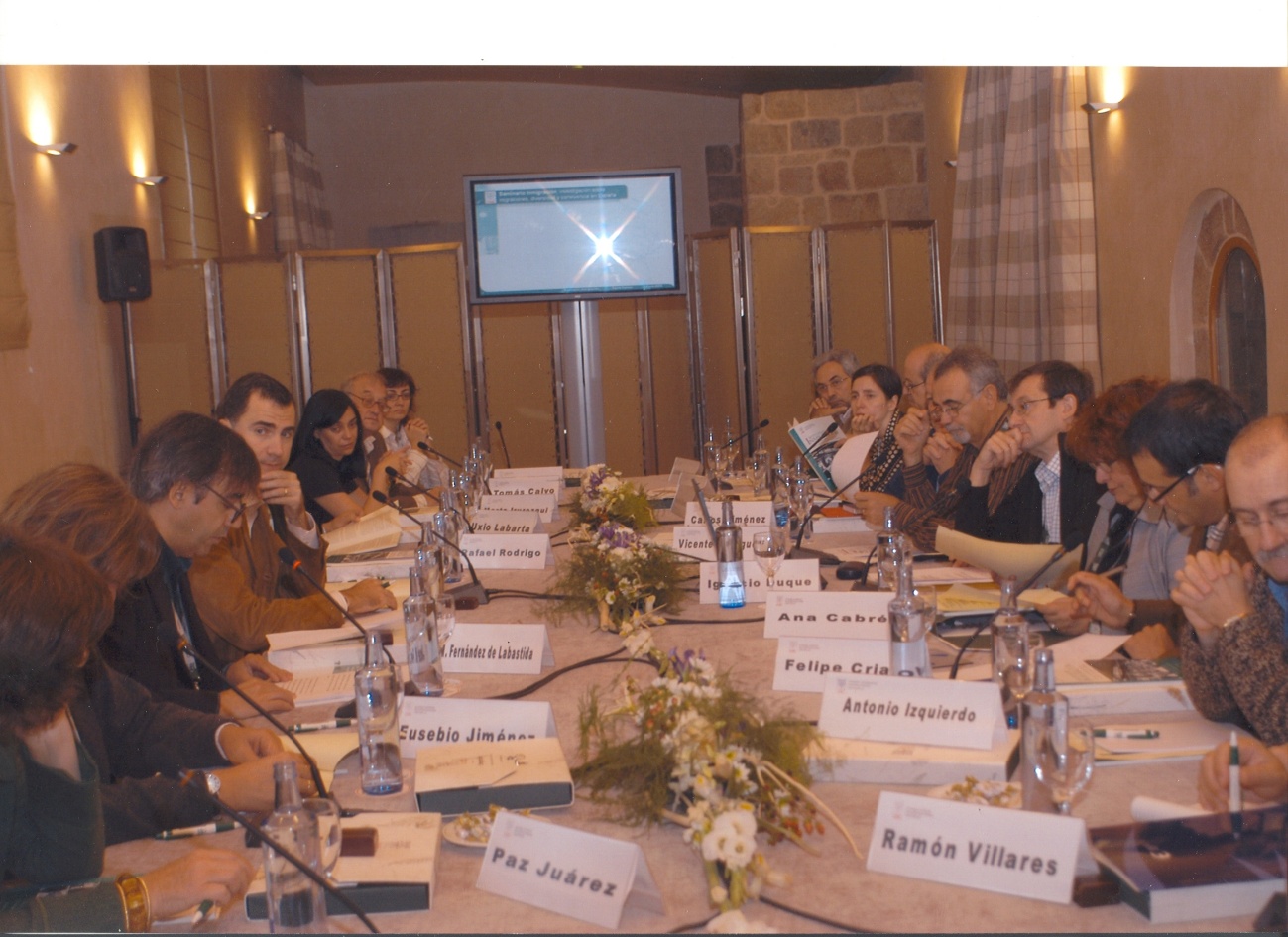 FOTOGRAFÍASEl Príncipe de Asturias (Felipe VI) asiste a un Seminario de lucha contra el racismo. Año 2006.